Publicado en  el 12/07/2016 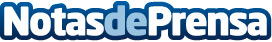 El índice de confianza empresarial de Catalunya aumenta un 0.3% en el tercer trimestre de 2016 respecto al segundoDatos de contacto:Nota de prensa publicada en: https://www.notasdeprensa.es/el-indice-de-confianza-empresarial-de Categorias: Finanzas Cataluña Recursos humanos http://www.notasdeprensa.es